Nease High SchoolSAC Meeting 4/18/24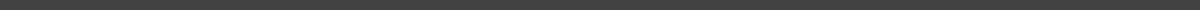 April 18, 2024 / 8:00 AM/ Front Conference Room AttendeesBoard Members Present[x] Samantha Baker[x] Jackson Baker[X ] Stacie Gopal[x] Lisa Kunze[x] Emily Lemos[x] Cordes Lindow[ ] Allyson Manley[x] Ann Nguyen[x] Rebecca Patel (Becky)[X ] Jessica Plant[x] Charlena Retkowski
[ ] Daniela Chiriboga Salazar[X ] Deanna Scheffer[ ] Celin Sunny[x] Ann Taylor[ ] Kelly Vogel[ ] Amanda ZakrockiQuorum Present?[x] Yes[ ] NoOthers PresentLila GopalRakesh PatelJenny YanCall to Order 8:01: Deanna SchefferFebruary Minutes: Deanna SchefferAction Item: Correct Jason Sobol name in Funds requestMotion to approve minutes by A. Nguyen passed unanimously by oral vote.Finance Report: Deanna SchefferSlight increase in accounts. Account 1 now $82,646.60 and Account 2 is $3,677.98Motion to approve financial report by C. Retkowski passed unanimously by oral vote.Teacher Funds RequestD. Robbins and M. Townsend requested to attend Florida Council of Teachers of Mathematics Conference in Orlando requesting $1500 to cover cost of conference, transportation, shared room, parking and meals.A. Nguyen moved to approve funds for $1500. The motion passed unanimously by oral vote.Principal’s Report: Lisa KunzeSAC survey results. Happy that parents feel their students at school and that they feel welcome. She is using Leonards to text students directly and that improves communications. The amount of students using excel for help shows it is needed. Most open-ended comments were about guidance. Very low response that students are involved in a service organization. 72% are involved in extracurricular.Kids seem to like the longer break before 7th period and not as many students leave in 7th.The school will have 5 additional laptop carts next year. Right now there is one in every pod, but some pods, like English, need more. Some classrooms have dedicated machines. Some computers are no longer working and are being replaced.Feels like the school is in a good position to pass over to the new principal for a smooth start.The new principal has been at Freedom Crossing for the last three years, but most of her experience has been in high school. She has a science background and was overseeing the high school curriculum at the district.Senior week activities coming up.She will post testing schedules in Panther Press.There are only a couple of teacher vacancies for next year. We will need to replace Dean Bailen. We are getting more applicants than in recent years. We should fill all guidance spots. The biggest challenge is Calculus.Adjourn 9:07A. Nguyen moved to adjourn. The motion passed approved unanimously.The next meeting is May 16, 2024.